Registration of and Return Of Office-Bearers For 20.....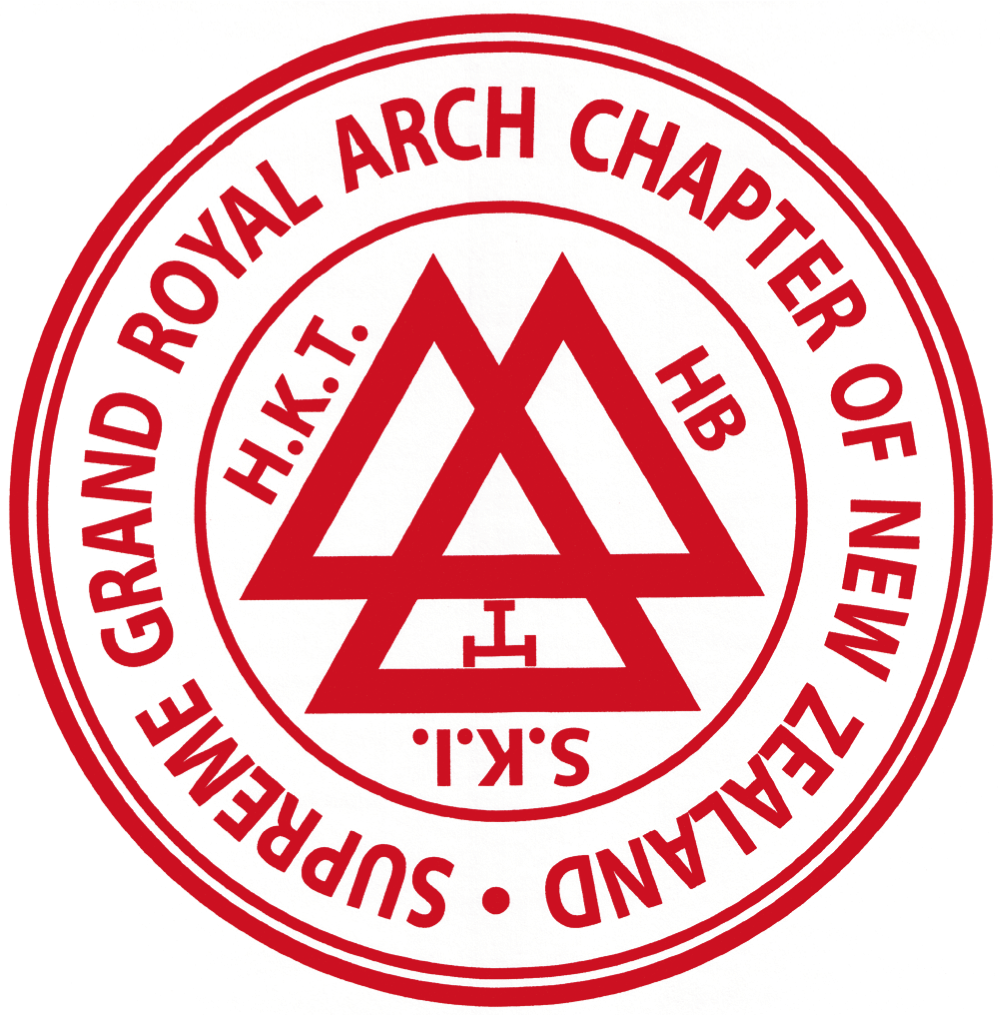 ..........................................................................................................................Chapter No. .....................The Chapter Scribe Ezra must submit this return immediately after the Installation ceremony.DECLARATIONWe confirm that the above Companions were elected and installed/invested in the Chapter for the Year 20........,...........................................................Principal  Z,   ............................................................Scribe Ezra	Date ......./....../20.....I, a duly Installed Principal Z, do hereby certify that on the .............. day of ……………….................................20........, I installed the above Companions in the presence of the necessary number of Installed Principals and conferred the Installation degrees.                                      		Installing Principal name: ................................................................ Signature: ………………………………………………………..Certificates are/are not required (strike out non-applicable)	Fees ($10 each): Payment must be made to our bank account: 030104 0037158-00.  Please include details in the reference field. OFFICENAME (in full)ADDRESSFirst Principal ZSecond Principal HThird Principal JScribe EzraScribe Nehemiah